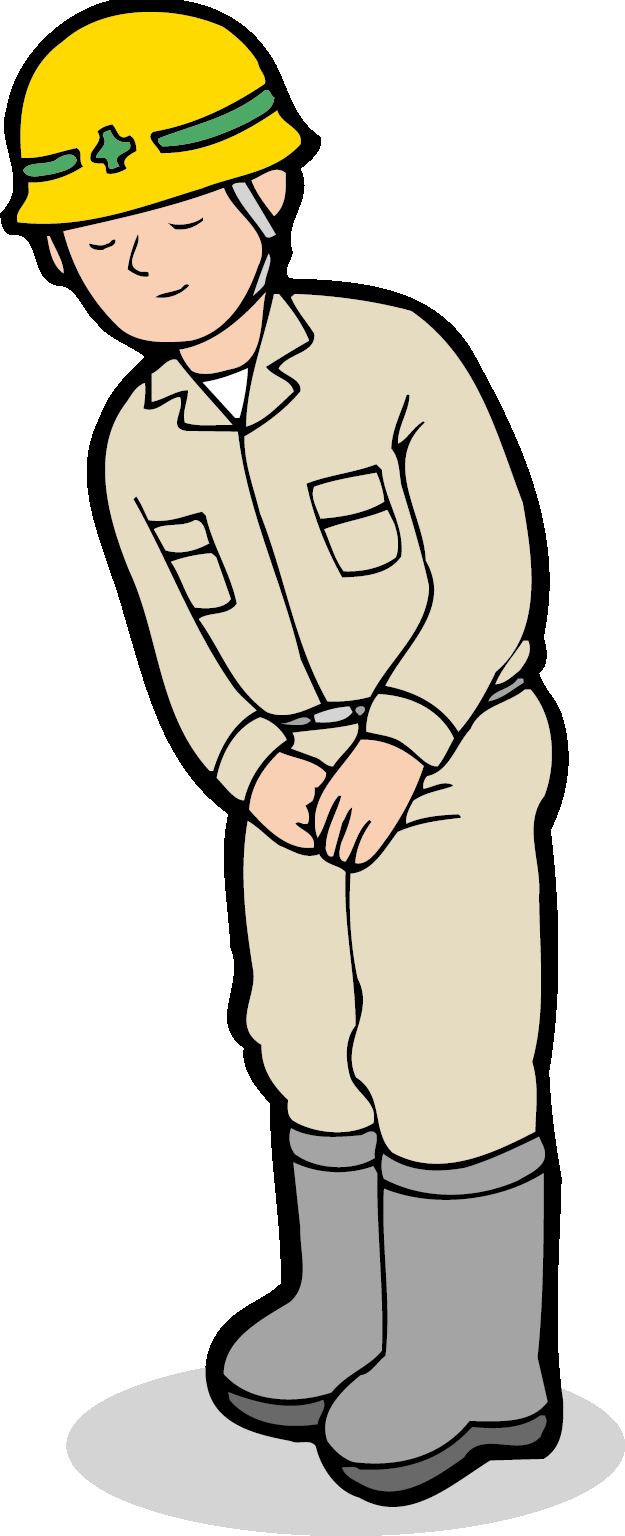 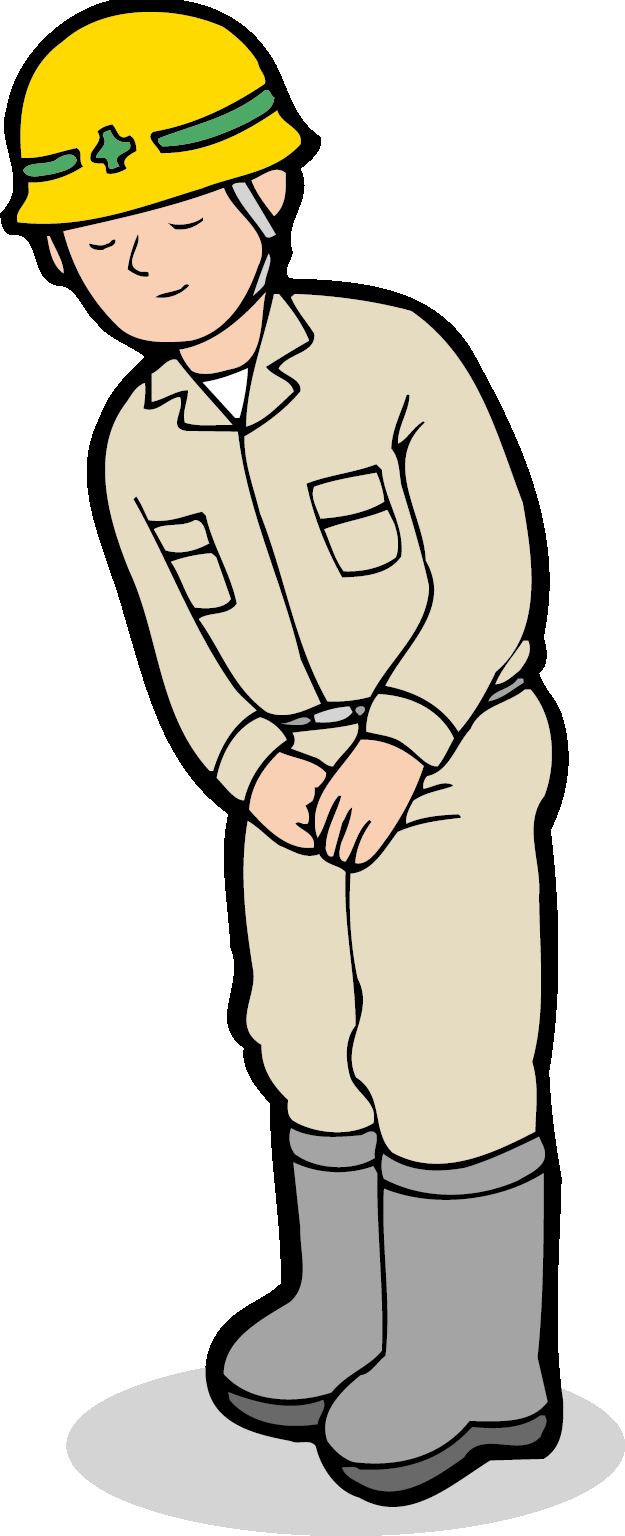 日頃から鷹栖町のごみの分別にご理解とご協力をいただき、厚くお礼申し上げます。皆様のごみ分別のご協力で、表のように資源化することができました。〇資源化の内訳（令和２年３月31日現在）※１　処理量は、ごみ処理場から引取事業所等に引き渡した量になっています。※２　焼却処理費用は、約1,840万円/年かかっています。（単価：20円/㎏）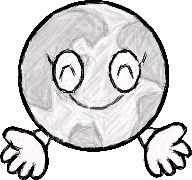 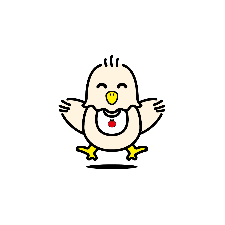 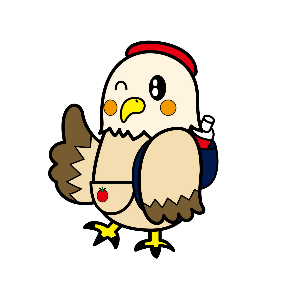 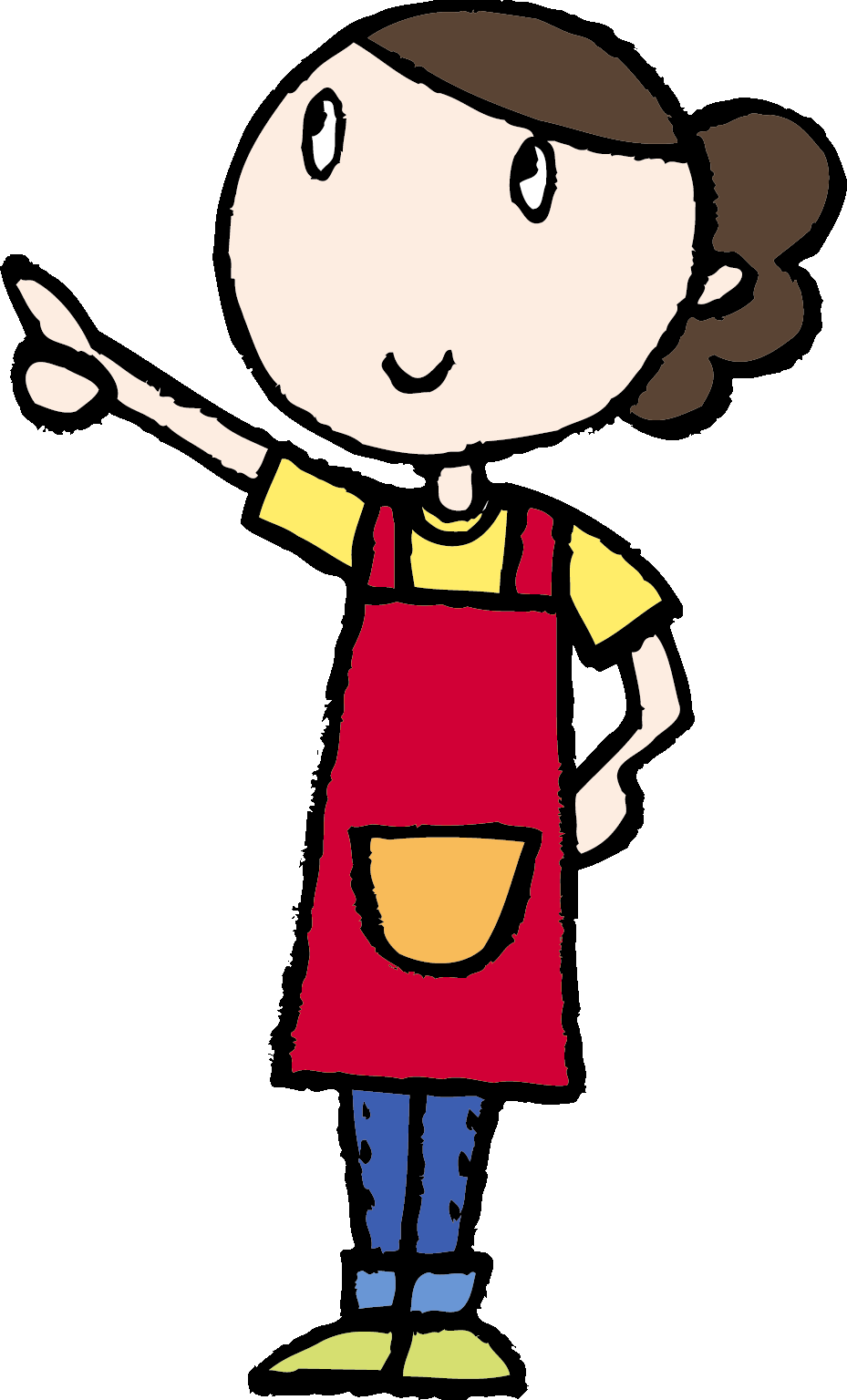 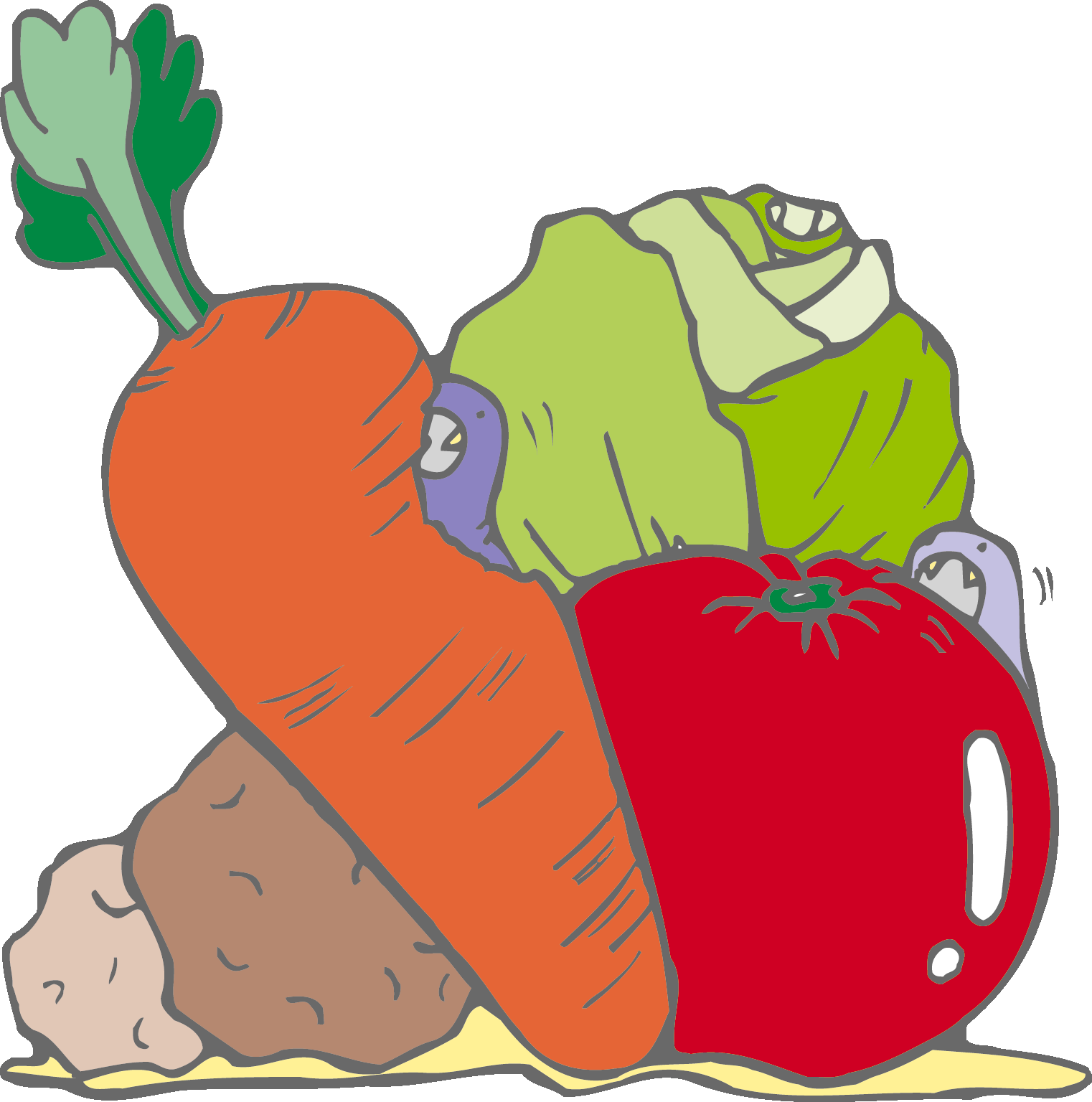 ★皆さんのごみに対するアイディアを募集中です。ご家庭で取り組んでいる臭い対策や減量のコツなど、どしどしお寄せください↓↓↓↓↓	分別種別品目処理量町に入る金額町が支払う金額生ごみ生ごみ堆肥4,281袋856,200円－空き缶スチール缶12,250㎏142,585円－空き缶アルミ缶17,390㎏1,329,125円－空きビン無色30,150㎏－5,185円空きビン茶色10,350㎏－9,936円空きビンその他9,560㎏－12,203円ペットボトルペットボトル28,160㎏378,014円－発泡スチロール・トレイ発泡スチロール・トレイインゴット1,860㎏3,055円－プラスチック製容器包装プラスチック製容器包装72,550㎏－33,396円（0.460円/㎏）紙製類古新聞41,320㎏359,962円－紙製類雑誌類37,060㎏201,678円－紙製類段ボール56,470㎏430,752円－紙製類牛乳パック等1,610㎏8,780円－紙製類紙製容器包装12,920㎏－1,548円（0.120円/㎏）その他金属くず60,175㎏172,042円－その他中古衣類2,614㎏2,614円－その他廃食油5,780ℓ57,800円－その他小型家電12,065㎏13,182円－皮に含まれる栄養素皮に含まれる栄養素期待できる効果ニンジンβカロテンビタミンC免疫力向上抗酸化作用リンゴポリフェノール抗酸化作用ゴボウサボニン悪玉コレステロール除去、美肌効果ナスナスニンお肌の老化やがん予防、疲労回復きゅうりレンコン食物繊維腸内活性化、便秘予防かぼちゃβカロテン免疫力向上